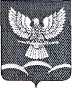 АДМИНИСТРАЦИЯ НОВОТИТАРОВСКОГОСЕЛЬСКОГО ПОСЕЛЕНИЯ ДИНСКОГО РАЙОНАРАСПОРЯЖЕНИЕот 29.12.2018                                                                                               № 62-рст. НовотитаровскаяО регистрации Устава территориального общественного самоуправления Новотитаровского сельского поселения В соответствии с Федеральным законом от 06 октября 2003 года № 131-ФЗ «Об общих принципах организации местного самоуправления в Российской Федерации», на основании Устава Новотитаровского сельского поселения Динского района, решения Совета Новотитаровского сельского поселения Динского района от 18 мая 2011 года № 129-21/02 «Об утверждении Положения о порядке организации и осуществлении территориального общественного самоуправления в Новотитаровском сельском поселении»:1. Зарегистрировать устав Территориального общественного самоуправления Новотитаровского сельского поселения № 7.2. Начальнику отдела по общим и правовым вопросам администрации Новотитаровского сельского поселения (Омельченко) внести изменения в реестр уставов территориального общественного самоуправления Новотитаровского сельского поселения.3. Распоряжение вступает в силу со дня его подписания. Глава Новотитаровского сельского поселения                                                                              С.К.Кошман